Childs Name:    ____________________________________________________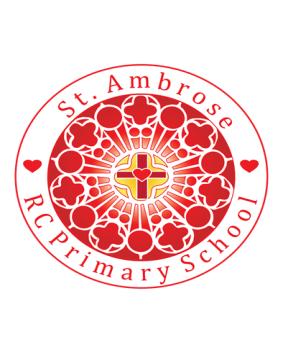 Date of Birth:  ____________________________________________________Gender:__________________________________________________________School Year: ______________________________________________________If your child is currently attending a setting, please provide the name: ________________________________________________________________Home Address: ______________________________________________________________________________________    Post Code: ____________________Is your child Baptised? ______________________________________________ Date/Place of Baptism_______________________________________________ This information is strictly confidential and required so that we can ensure thatthe school can meet your child’s needs if necessary.DOES YOUR CHILD HAVE ANY SPECIFIC MEDICAL CONDTIONS?  YES / NO (If yes please provide us with information) _____________________________________________________________________________________________________________________________________________________________________________________DOES YOUR CHILD HAVE ANY ADDITIONAL NEEDS?  YES / NO  i.e. Educational/Behavioural/Social Communication/Emotional (If yes please provide us with information) _____________________________________________________________________________________________________________________________________________________________________________________ARE THERE ANY OTHER AGENCIES INVOLVED WITH YOUR CHILD? YES / NO i.e Speech and Language/CAPS/CAMHS (If yes please provide us with information)_____________________________________________________________________________________________________________________________________IS YOUR CHILD CURRENTLY UNDER /EVER HAS BEEN IN THE CAREOF THE LOCAL AUTHORITY? (i.e Fostered/adopted) YES/NOParents/Carers Details  Parent/Carer 1Name:  ___________________________________________________________ Relationship to Child: _________________________________________________Do you have parental responsibility? Yes/NoTelephone Number: __________________________________________________Email Address: _____________________________________________________Parent/Carer 2Name:  ___________________________________________________________ Relationship to Child: ________________________________________________Address if different to child_____________________________________________________________________________________________________________________________________________________________________________Do you have parental responsibility? Yes/NoTelephone Number: __________________________________________________Email Address: _____________________________________________________Siblings Name of Sibling                          Date of Birth  			School Attending _________________              ______________               ____________________________________              ______________               ____________________________________              ______________               ____________________________________              ______________               ___________________Please note if your child is offered a place in our nursery this does not guarantee a place in our reception class.